Vào 17 giờ 30 phút ngày 17/5/2021, Ban Chỉ đạo phòng chống dịch Covid-19 TPHCM tổ chức họp giao ban trực tuyến về tình hình dịch bệnh diễn ra trên địa bàn.Ủy viên Trung ương Đảng, Phó Bí thư Thành ủy, Chủ tịch UBND TP Nguyễn Thành Phong chủ trì cuộc họp.Tham dự cuộc họp có Thành ủy viên, Phó Chủ tịch UBND TP Dương Anh Đức; Thành ủy viên, Phó Chủ tịch UBND TP Ngô Minh Châu cùng lãnh đạo các Sở - ngành, TP Thủ Đức, quận - huyện, thành viên Ban chỉ đạo phòng chống dịch Covid-19 Thành phố.1. Tóm tắt chung về diễn biến dịch bệnh ngày 17/5/2021:1.1. Tình hình dịch bệnh Covid-19:  	- Tính đến nay, có 270 trường hợp mắc bệnh phát hiện tại TPHCM. Trong đó, 69 trường hợp nhiễm trong cộng đồng (chiếm tỷ lệ 25,56%), 197 trường hợp nhập cảnh (chiếm tỷ lệ 72,96 %), 4 trường hợp lây trong khu cách ly VNA (1,48%). 	Hiện nay, 256 trường hợp điều trị khỏi, chiếm tỷ lệ 94,8%. Hiện đang điều trị 14 bệnh nhân dương tính mới (điều trị tại bệnh viện Dã chiến Củ Chi) tương ứng 2,07 ca trên 1 triệu dân. Sức khỏe các bệnh nhân ổn định, không có triệu chứng chuyển nặng. 	Ngoài ra, tại Bệnh viện Dã chiến đang điều trị 03 bệnh nhân tái dương tính (BN2704, tái dương tính ngày 26/4/2021; BN2458, tái dương tính ngày 06/5/2021 và BN2782, tái dương tính ngày 12/5/2021).	1.2. Giám sát, sàng lọc người có triệu chứng hô hấp đến cơ sở khám chữa bệnh: 	Tính đến nay, lũy tích giám sát, sàng lọc người có triệu chứng hô hấp đến cơ sở khám chữa bệnh là 2.279 người.	1.3. Giám sát các nhóm nguy cơ: 	- Tổ chức khai báo y tế, đo thân nhiệt 19 chuyến bay quốc tế với 187 chuyên gia; 85 chuyến bay quốc nội với 9.218 hành khách; 6 chuyến tàu lửa với 650 hành khách; 20 tàu hàng hải nhập cảnh với 244 thuyền viên. 	Từ ngày 22/4/2020 đến nay, đã xét nghiệm kiểm tra cho 18.662 thành viên phi hành đoàn của 3.788 chuyến bay thuộc 18 hãng hàng không quốc tế, trong đó: 18.634 người có kết quả âm tính, 23 người dương tính đã được Bộ Y tế công bố (BN321, BN322, BN1310, BN1311, BN1322 - BN1331, BN1338, BN1342, BN1362, BN1363, BN1365, BN1376, BN2594, BN2750, BN2819), 5 trường hợp xuất cảnh về nước.		- Giám sát 256 bệnh nhân xuất viện tại thành phố (có 3 bệnh nhân xuất viện – BN2848, BN2915, BN2930) và 71 bệnh nhân xuất viện ở các bệnh viện tỉnh, thành phố khác chuyển về, qua đó phát hiện 30 trường hợp tái dương tính (trong ngày 6/5, ghi nhận 1 trường hợp tái dương tính là BN2458, ca bệnh được công bố tại tỉnh Kiên Giang).		Theo dõi sức khỏe cho 7.708 người hoàn thành cách ly tập trung (bao gồm người từ các tỉnh trở về, người cư trú trên địa bàn thành phố), trong đó có 7.207 người đã hết thời gian theo dõi; 501 người đang tiếp tục theo dõi. 	Từ ngày 22/12/2020 đến nay, đã lấy 2.678 mẫu các trường hợp hoàn thành cách ly từ 7 đến 14 ngày, tất cả âm tính. 	- Tầm soát định kỳ nhóm nguy cơ trong bệnh viện: Từ ngày 15/09/2020 đến ngày 05/02/2021, đã lấy mẫu và xét nghiệm cho 8.364 người bao gồm: nhân viên y tế, người phục vụ, bệnh nhân mạn tính điều trị nội trú; tất cả đều âm tính. 	- Tầm soát chuyên gia nhập cảnh (sau cách ly): Tổng số chuyên gia nhập cảnh từ ngày 01/01/2021 đến ngày 15/5/2021 là 3.420 người. Hiện có 2.660 người đang ở TPHCM. Đã tiếp cận lấy mẫu xét nghiệm cho 2.418 chuyên gia, tất cả đều có kết quả âm tính.		- Tầm soát các nhóm nguy cơ cao trong cộng đồng: Từ tháng 4/2020 đến 10/3/2021 đã thực hiện xét nghiệm tầm soát 45.601 người. Tất cả đều có kết quả âm tính.  	- Từ ngày 30/4/2021 đến 6g00 ngày 17/5/2021, tiếp tục triển khai giám sát dựa vào xét nghiệm các nhóm, khu vực nguy cơ cao: đã lấy 33.002 mẫu, trong đó 31.318 mẫu âm tính và 1.684 mẫu đang chờ kết quả.	1.4. Tổ chức cách ly y tế cho người nhập cảnh, người tiếp xúc ca bệnh, người về từ vùng dịch 	Cách ly tập trung trong ngày: 4.222 người, trong đó: Khu cách ly tập trung của thành phố 624 người; cơ sở cách ly tập trung của TP Thủ Đức và quận - huyện 621 người; 42 khách sạn cách ly có thu phí với 4.482 giường, hiện đang cách ly cho 2.931 chuyên gia người nước ngoài, thành viên tổ bay, khách khác.	1.5. Tổ chức xét nghiệm Covid-19: Tổng số mẫu xét nghiệm (lũy tích) đã thực hiện cho tất cả các nhóm đối tượng là 465.541 mẫu (tính đến 20 giờ 00 ngày 15/5/2021), trong đó Trung tâm Kiểm soát bệnh tật thành phố đã thực hiện 213.352 mẫu.	1.6. Tiêm chủng vắc xin phòng Covid - 19 	Từ ngày 8/3/2021, Thành phố đã tiến hành tiêm chủng vắc xin phòng COVID-19. Trong đó, đợt 1 (từ ngày 08/3/2021 đến ngày 19/4/2021) tiêm 9.155 mũi cho nhân viên y tế và nhân viên các khách sạn thực hiện cách ly tập trung. Đợt 2 (từ ngày 19/4/2021 đến ngày 15/5/2021) tiêm 63.836 mũi (55.236 người tiêm mũi 1; 8.600 người tiêm mũi 2), gồm 59.525 mũi cho nhân viên y tế, 4.311 mũi cho nhân viên tại sân bay, cảng biển và các khách sạn thực hiện cách ly tập trung. 	Các trường hợp có phản ứng sau tiêm đều được theo dõi chặt chẽ, hiện có 01 trường hợp sốc phản vệ (tiêm mũi 2 ngày 10/5/2021), còn lại tất cả đều ổn định.	Ngoài ra, ngành y tế cũng hỗ trợ lực lượng công an tổ chức tiêm vắc xin phòng Covid-19 cho 1.000 cán bộ công an tham gia nhiệm vụ phòng chống dịch COVID - 19 của Thành phố. 	2. Các biện pháp tiếp tục triển khai	- Tiếp tục thực hiện các chỉ đạo của Thủ tướng Chính phủ, Ban Chỉ đạo Quốc gia, UBND TP về công tác phòng chống dịch	- Tăng cường kiểm tra công tác phòng chống dịch bệnh trên địa bàn Thành phố: Thành lập 3 đoàn kiểm tra của UBND TP triển khai kiểm tra các cơ sở kinh doanh dịch vụ, khu công nghiệp, chợ đầu mối, bến xe và các cơ sở y tế. Ngoài ra chính quyền địa phương cũng chủ động triển khai kiểm tra giám sát công tác phòng, chống dịch như chỉ đạo của UBND TP;	- Tiếp tục duy trì các biện pháp kiểm soát dịch bệnh xâm nhập Thành phố: Công an TP và các đơn vị liên quan tổ chức triển khai 69 chốt, trạm kiểm dịch tại các cửa ngõ vào Thành phố, chợ đầu mối và các chợ truyền thống trên địa bàn Thành phố…	- Ngành Y tế phối hợp với Ban quản lý Khu công nghệ cao tiến hành xét nghiệm tầm soát cho người lao động tại cơ sở có môi trường lao động khép kín, sử dụng máy lạnh (dự kiến 5.000 người); Phối hợp với đơn vị liên quan chuẩn bị tổ chức diễn tập phương án ứng phó tình huống xảy ra dịch bệnh trong khu công nghiệp;  Ban hành văn bản chỉ đạo các bệnh viện triển khai xét nghiệm cho toàn bộ nhân viên y tế, bệnh nhân và người nhà bệnh nhân theo yêu cầu của Ban Chỉ đạo quốc gia, sau đó định kỳ rà soát mỗi 7 ngày tại khu vực có nguy cơ trong bệnh viện (công văn số 2739/SYT-NVY).		- Sẵn sàng phương án xử lý tình huống dịch bệnh COVID-19 trong cộng đồng; xây dựng kế hoạch của Sở Y tế tăng cường năng lực xét nghiệm COVID-19 và tổ chức cách ly điều trị trong tình huống có 5.000 người bệnh COVID-19.	- Tiếp tục tổ chức khai báo y tế, xét nghiệm sàng lọc ngẫu nhiên đối với hành khách tại sân bay, nhà ga xe lửa, bến xe liên tỉnh; giám sát, tầm soát nguy cơ lây nhiễm COVID-19 đối với các nhóm người, khu vực có nguy cơ cao; phối hợp cơ quan truyền thông đại chúng thông báo rộng rãi kết quả giám sát để người dân nắm bắt tình hình, từ đó chủ động, tự giác tham gia thực hiện các biện pháp phòng chống dịch bệnh. 	- Chính quyền địa phương tiếp tục kiểm tra, giám sát hoạt động các khu cách ly tập trung; đảm bảo quản lý chặt chẽ quy trình tổ chức cách ly tập trung kết thúc cách ly tập trung, chuyển cách ly tại nhà (công văn số 2505/SYT-NVY ngày 6/5/2021)	- Sở, ban, ngành, địa phương, các tổ chức chính trị, xã hội duy trì mức cảnh giác cao nhất đối với dịch COVID-19; huy động, phân công lực lượng tham gia công tác phòng chống dịch COVID-19	- Chuẩn bị đầy đủ biện pháp phòng chống dịch bệnh COVID-19 cho cuộc bầu cử đại biểu Quốc hội và Hội đồng nhân dân các cấp theo hướng dẫn của Bộ Y tế (kế hoạch số 2559/KH-SYT ngày 7/5/2021)	- Tiếp nhận Vaccine từ nguồn cung ứng của Bộ Y tế và Tổ chức tiêm phòng COVID-19 đợt 3 cho các đối tượng theo Nghị quyết số 21/NQ-CP ngày 26/2/2021 của Chính phủ (trong đó sẽ tiêm 55.166 mũi 2 cho các đối tượng được tiêm đợt 2).	3. Ý kiến chỉ đạo của Chủ tịch UBND TP Nguyễn Thành Phong Trước những thông tin về tình hình dịch bệnh trên cả nước và địa bàn Thành phố, Chủ tịch UBND TP Nguyễn Thành Phong ghi nhận sự nỗ lực của hệ thống chính trị và người dân TPHCM trong công tác phòng chống dịch bệnh thời gian qua. Theo Chủ tịch UBND TP, tính đến nay là ngày thứ 20 dịch bệnh bùng phát tại nước ta với 1321 ca nhiễm trong cộng đồng được ghi nhận tại 27 tỉnh thành phố. Trong đó, đáng lưu ý nhất là dịch bệnh xảy ra tại các khu công nghiệp với 466 ca nhiễm, chiếm 38,6% tổng số ca nhiễm trong cộng đồng. So với 3 đợt dịch trước, đợt dịch lần này có mức độ nguy hiểm cao với nhiều ca nhiễm lớn tại các địa phương, chủng vi rút có tốc độ lây lan nhanh, nguy hiểm hơn, trên phạm vi rộng hơn và kiểm soát khó khăn hơn. Theo đánh giá của Bộ trưởng Bộ Y tế, số ca nhiễm có thể tiếp tục xuất hiện do có nhiều F1 đang được truy vết, cách ly và lấy mẫu.Tại TPHCM, trong 20 ngày qua, trên địa bàn chỉ ghi nhận 01 ca nhiễm cộng đồng liên quan đến ca nhiễm tại tỉnh Hà Nam. Tuy nhiên, nguy cơ bùng phát dịch bệnh trên diện rộng là rất cao, có thể xảy ra bất cứ lúc nào nêú cả hệ thống chính trị, người dân lơ là, chủ quan, mất cảnh giác, không có quyết tâm cao, nỗ lực lớn, hành động quyết liệt, hiệu quả. Do đó, Chủ tịch UBND TP lưu ý các cơ quan, đơn vị không được phép lơ là, mất cảnh giác, cả hệ thống chính trị phải vào cuộc, tạo nên một hệ thống phối hợp đồng bộ giữa an ninh và chính trị, tạo hợp đồng tác chiến trong công tác chống dịch.Để giữ vững những thành quả trong công tác phòng chống dịch, Chủ tịch UBND TP Nguyễn Thành Phong yêu cầu:1. Các Sở, ngành, quận, huyện và TP Thủ Đức tiếp tục thực hiện nghiêm các chỉ đạo của Trung ương, Thành uỷ, UBND Thành phố về công tác phòng chống dịch. Công tác này phải thực hiện từ xa, từ sớm, từ trước khi có dịch với tinh thần thần kết hợp hài hoà, hợp lý, hiệu quả giữa phòng ngự và tấn công, trong đó lấy tấn công là chính. Đồng thời, đặt mục tiêu sức khoẻ của nhân dân là trên hết.2. Từng cơ quan, đơn vị phải chủ động hoàn chỉnh phương án, kịch bản để chuẩn bị sẵn sàng trong mọi tình huống dịch bệnh, trong phạm vi, chức năng, nhiệm vụ quyền hạn và địa bàn quản lý. Giao Phó Chủ tịch UBND TP Dương Anh Đức và Phó Chủ tịch UBND TP Ngô Minh Châu phê duyệt các phương án phòng chống dịch bệnh trước, trong thời gian bầu cử theo đúng công điện số 668 ngày 16/5/2021 của Bộ Y tế. UBND TP phải công bố phương án phòng chống dịch trong thời điểm diễn ra bầu cử muộn nhất vào ngày 18/5/2021,3. Giao Sở Y tế yêu cầu Giám đốc các bệnh viện có phương án phòng chống dịch cụ thể bằng văn bản, chuẩn bị sẵn sàng các kịch bản khi xảy ra dịch bệnh tại đơn vị. 4. Trưởng Ban chỉ đạo Phòng chống dịch từng cơ quan, đơn vị, trong thời gian này không được rời Thành phố, phải luôn trong tư thế thường trực, sẵn sàng chống dịch.5. Từng UBND phường/xã/thị trấn công bố đường dây nóng để tiếp nhận phản ánh liên quan đến việc không tuân thủ phòng chống dịch trên địa bàn quản lý. Đồng thời, khẩn trương kiện toàn các đội kiểm tra, giám sát phòng chống dịch và giải tán các trường hợp tập trung 30 người trở lên ngoài phạm vi công sở, trường học và bệnh viện.6. Định kì hậu kiểm công tác phòng chống dịch trên địa bàn, lĩnh vực phụ trách theo Bộ chỉ số an toàn phòng chống dịch của TP. Kiên quyết đình chỉ hoạt động và rút giấy phép đối với các cơ sở kinh doanh vi phạm quy định về phòng chống dịch bệnh.7. Đẩy mạnh công tác phân cấp, phân quyền trong phòng chống dịch và xác định rõ trách nhiệm, chủ thể trách nhiệm của từng cơ quan, đơn vị. Nơi nào để xảy ra dịch bệnh do chủ quan, lơ là, người đứng đầu phải chịu trách nhiệm trước UBND TP.8. Tiếp tục kiểm soát dịch bệnh chủ động, đồng bộ trên lĩnh vực đường thuỷ, đường bộ, đường hàng không. Đặc biệt, phát huy mạnh mẽ vai trò của tổ dân phố, tổ Covid cộng đồng trong việc phát hiện nhập cảnh trái phép. Vận động người dân khai báo y tế khi vừa trở về từ nơi có ca nhiễm.9. Tổ chức kí cam kết giữa chính quyền địa phương, doanh nghiệp và tổ công đoàn trong công tác phòng chống dịch tại doanh nghiệp. Các doanh nghiệp sẽ bị buộc ngừng hoạt động nếu vi phạm cam kết đã kí với địa phương.10. Thường xuyên nắm bắt tình hình giá cả thị trường, đời sống nhân dân, nhất là công nhân, người nghèo để có chính sách hỗ trợ phù hợp trong bối cảnh dịch bệnh diễn biến phức tạp.11. Sở Thông tin - Truyền thông phối hợp với Sở Nội vụ kích hoạt lại Trung tâm chỉ huy phòng chống dịch đặt tại UBND TP và phân công cán bộ trực 24/24. Phối hợp với Sở Y tế tham mưu với UBND TP kế hoạch tiếp tục áp dụng mạnh mẽ hơn nữa các giải pháp công nghệ phòng chống dịch bệnh, nhất là công tác truy vết ca nhiễm, quản lý các đối tượng cách ly tại nhà, xử phạt không đeo khẩu trang trích xuất từ camera,…12. Giao Ban quản lý Khu chế xuất và Khu công nghiệp, Ban quản lý Khu Công nghệ cao nâng mức kiểm soát sàng lọc dịch bệnh lên mức cao nhất. Xây dựng quy chế phối hợp, kịch bản ứng phó khi phát sinh tình huống ca bệnh theo từng cấp độ và tổ chức diễn tập thực tế. Thực hiện nghiêm yêu cầu 5K. Kiểm tra đánh giá, cập nhật lên bảng đồ Covid. Nếu tình hình phòng dịch không an toàn thì dừng hoạt động để chấn chỉnh. Các Khu chế xuất, Khu công nghiệp, Khu Công nghệ cao chỉ được hoạt động khi ở mức an toàn.13. Các cơ quan, đơn vị, doanh nghiệp phải xây dựng phương án phòng chống dịch bệnh tại đơn vị mình và có xác nhận của chính quyền địa phương tại nơi doanh nghiệp đặt trụ sở. Khuyến khích các doanh có quy mô lao động lớn chuyển đổi công nghệ giám sát lao động bằng vân tay sang nhận diện khuôn mặt và trang bị máy tầm nhiệt để làm tốt công tác sàng lọc. Đồng thời, nên thành lập tổ an toàn Covid-19 tại doanh nghiệp, phát huy vai trò của công đoàn trong tuyên truyền phòng chống dịch.14. Sở Y tế chuẩn bị sẵn sàng ứng phó với mọi tình huống dịch bệnh có thể xảy ra, kể cả tình huống xấu nhất là có 500 ca nhiễm theo phương châm 5 tại chỗ. Tiếp tục thực hiện tầm soát dịch bệnh chủ động, tổ chức xét nghiệm trên diện rộng đối với các đối tượng nguy cơ, nhất là công nhân làm việc trong không gian kín. Tổ chức lấy mẫu nhanh, xét nghiệm nhanh, công bố kết quả nhanh trong vòng 12 giờ để triển khai các biệp pháp phòng chống dịch kịp thời, phù hợp, hiệu quả. Chuẩn bị sẵn sàng phương án tiêm vắc xin sau khi được Bộ Y tế tiếp tục phân bổ, trước hết cho các đối tượng ưu tiên theo đúng Nghị quyết số 21 của Chính phủ. Các lực lượng tuyến đầu và ngành y tế hải gương mẫu, đi đầu trong việc tiêm vắc xin phòng dịch.Đồng thời, khẩn trương ban hành Mẫu ký cam kết phòng chống dịch để hướng dẫn các quận, huyện, Thành phố Thủ Đức và doanh nghiệp. Đẩy mạnh Chương trình khám bệnh trực tuyến, khám bệnh tại nhà và giao thuốc tại nhà cho người trên 60 tuổi. Nâng mức kiểm soát, sàng lọc dịch bệnh lên mức cao nhất tại các cơ sở y tế. Tiến hành xét nghiệm tầm soát dịch bệnh hằng ngày, hằng tuần đối với các đối tượng nguy cơ cao tại cơ sở y tế.15. Các Sở, ngành, Bộ tư lệnh, Công an TP, Sở Y tế tiếp tục phối hợp với các quận, huyện và TP Thủ Đức kiểm soát, phát hiện, ngăn chặn việc nhập cảnh trái phép. 16. Sở Thông tin - Truyền thông ghi nhận, đánh giá, khen thưởng kịp thời những cơ quan truyền thông triển khai tốt việc tuyên truyền phòng chống Covid-19.                           TRUNG TÂM BÁO CHÍ THÀNH PHỐ HỒ CHÍ MINH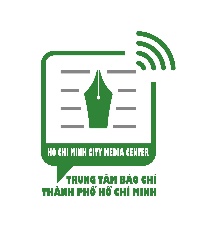 BAN CHỈ ĐẠO PHÒNG CHỐNG COVID-19 THÀNH PHỐ HỒ CHÍ MINHTHÔNG TIN BÁO CHÍ VỀ CÔNG TÁC PHÒNG CHỐNG DỊCH COVID-19 TRÊN ĐỊA BÀN THÀNH PHỐ NGÀY 17/5/2021Thông báo số 47